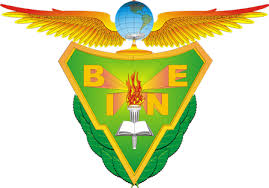 ¿QUÉ ES UN ENSAYO? Ensayo, es una composición literaria que tiene por objeto presentar las ideas del autor sobre un tema y que se centra, por lo general, en un aspecto concreto. Con frecuencia, aunque no siempre, el ensayo es breve y presenta un estilo informal. El género se diferencia así de otras formas de exposición como la tesis, la disertación o el trato (González Pena, 1997. P. 31)El ensayo es un género moderno y en la actualidad está definido como “una forma literaria a medio camino entre la ciencia y la literatura, que aborda temas de prácticamente todos los campos, aunque incida frecuentemente e los literarios… Generalmente, no tiene carácter de estudio sistemático, sino más bien es una interpretación subjetiva que trata un tema desde diferentes puntos, a menudo, desde ángulos sorprendentes…”  (Sagrado, José. Diccionario de literatura)El ensayo se puede catalogar dentro del género didáctico. Por lo tanto, es un género particular en el que en forma expositiva, generalmente breve, el autor presenta sus teorías y comentarios sobre temas determinados, con la finalidad de hacer reflexionar al lector, su intención, aunque, una de las características del ensayo sea el estar dirigido a lectores especializados, es llegar al mayor número posible de lectores (Camus, Albert. 1997. P. 88)TIPOS DE ENSAYOLos ensayos pueden ser políticos, filosóficos, sociales, literarios y científicos.LAS CARACTERÍSTICAS DE UN ENSAYO 1. Es breve y destinado a lectores especializados. 2. Es de estilo literario, aunque trate temas científicos, culturales y artísticos. 3. Debe ser claro, sencillo, ameno, contiene la opinión personal del autor en cuanto al tema tratado. 4. Puede estar dirigido a lectores no especializados, pero con cultura suficiente para interpretarlo. 5. Propone la difusión de determinadas opiniones sobre temas muy variados. 6. Puede ser biográfico y didáctico. 7. Po lo general, trata temas de actualidad.COMO ELABORAR UN ENSAYO La elaboración de un ensayo se basa en la investigación profunda y seria de un tema con aportaciones propias, creativas y originales; una vez documentado sobre el tema, el ensayista lo redactará, procurando hacerlo subjetivamente, esto es, expresando sus ideas y puntos de vista con un lenguaje sencillo y claro. Puede usar algunos recursos literarios como la comparación, la metáfora, la adjetivación y la antítesis (Chávez, González. 1999. P. 123)LAS PARTES DE UN ENSAYOUn ensayo de investigación se presenta con las siguientes partes:Portada
En este espacio se colocan los elementos básicos que son:
El título.
La institución donde se publica.
El autor.
La fecha de publicación.Es conveniente resaltar que el título de un ensayo científico debe describir el contenido del trabajo de forma clara y precisa, que el título le permita al lector identificar el tema fácilmente, y al bibliotecario catalogar y clasificar el material con exactitud.En el caso de un escrito de investigación, en especial de un ensayo, el título es lo último que escribo, el tener la idea del ensayo en general y la identificación clara y precisa del problema y de los objetivos, facilita la redacción del título. Esto no significa que para motivos de la planeación yo no tenga previamente un tema desarrollado.-Índice
En este lugar se colocan de manera esquemática los temas que comprende el contenido del ensayo presentado.-Resumen
Esta parte del ensayo tiene como objetivo orientar al lector a identificar la relevancia del contenido básico de la temática de forma rápida y exacta. El contenido del resumen debe expresar de forma clara y breve: los objetivos y el alcance del estudio, los procedimientos básicos, los métodos, los principales hallazgos y las conclusiones.El resumen puede clasificarse en: descriptivo, informativo y estructurado. El descriptivo, da una idea global del estudio, su extensión es de 50 a 100 palabras. Por lo general no es recomendable para revistas científicas. El informativo es similar a un mini artículo, su extensión es de entre 100 a 150 palabras. El estructurado, se estructura en apartados: objetivos, diseño, lugar/circunstancias, objeto de estudio, intervención, mediciones, principales resultados y conclusiones.-Introducción
La introducción constituye una de las partes sustantivas de un ensayo, es muy importante, porque representa la presentación del tema que se va a desarrollar en el ensayo. Con ella vinculamos al lector con el contenido, siendo una de sus finalidades básicas el convencerlo de la trascendencia de la investigación presentada.-Desarrollo temático
En el desarrollo se exponen los contenidos del ensayo. En el caso de ensayos de investigación, se puede utilizar el sistema de diálogo entre los avances de mi investigación y los resultados producidos por otros investigadores. Cada párrafo ejemplifica una idea o justifica la idea expuesta. Aunque todo ensayo tiene la pretensión de ser leído por cualquier tipo de público, el ensayo de investigación científica no puede perder de vista el uso de los referentes categoriales de la investigación, además del uso adecuado de lenguaje propio de la ciencia que se está trabajando.Además de las citas textuales, se puede utilizar el sistema de interpretación, a través de la exposición mediante el parafraseo de los datos relevantes seleccionados en la investigación documental. En este caso, la referencia tendrá el código adecuado dentro del sistema de referencia documental que se está utilizando y los datos que identifican al texto.Conclusiones
En este acápite debe presentarse la información pertinente al alcance de los objetivos del estudio y el problema en correspondencia con los hallazgos de la investigación. Las conclusiones deben seguir una secuencia lógica, mencionando los puntos relevantes, incluso aquellos contrarios al problema de investigación, se debe informar a detalle para justificar las conclusiones.En este apartado también se deberá mostrar la solución o posible aproximación a la solución del problema expuesto durante el ensayo. Se busca recuperar los cuestionamientos presentados en la introducción o el cuerpo del trabajo. Si el caso así lo demanda, se pueden incluir nuevos cuestionamientos sobre el tema que expresen la necesidad de seguir investigando y construyendo con relación al tema.La conclusión se estructura a través del regreso al problema de investigación, con la finalidad de resaltar la importancia de los argumentos que validaron la conclusión para finalmente atar cabos y dar respuesta a las interrogantes planteadas.Fuentes de investigación documentales
Un ensayo de investigación pierde objetividad cuando carece de fuentes de investigación documental. Éstas le dan relevancia, ya que representan uno de los principales criterios de objetividad que se deberán mostrar en trabajos de investigación. Cabe subrayar que es necesario incluir los datos básicos de la bibliografía según sea el criterio de investigación documental que se esté utilizando.